Chpt. 4 Topic 2.2 Congress: Structures, Powers, & Functions of Congress  AMSCO pg. 108-123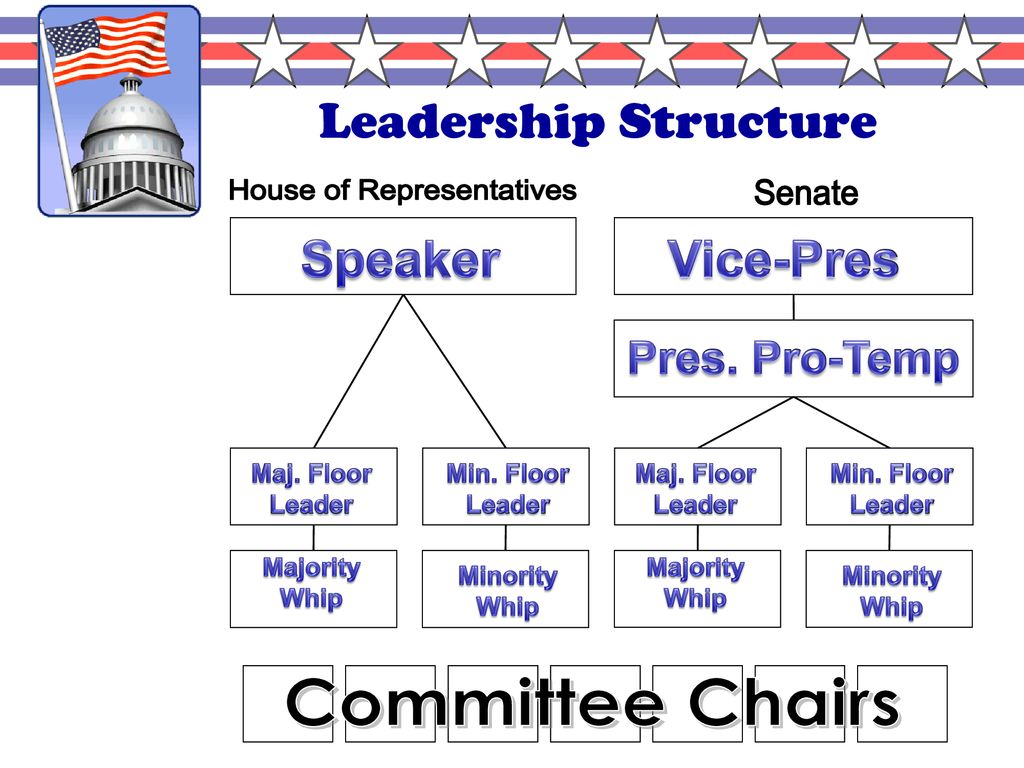 Organization of Congress is very PARTISAN.  Most members vote along party lines 90%+ of the time. HOUSE OF REPRESENTATIVESSPEAKER OF THE HOUSEPresides over House (Most powerful member) – always e_________ from majority party in H______A________ select and conference committees’ membersAppoints Rules Committee members and its chairman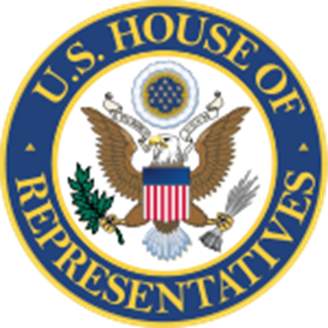 Assigns b_______ to c_________T_______ in line for presidency after V.P.Informal powers, e.g., access to m________Inﬂuences a________ of the HouseMAJORITY LEADER/MINORITY LEADERPartisan positions chosen by party membersFloor leaders and legislative strategistsMAJORITY WHIP/MINORITY WHIPA_______ ﬂoor leadersInform party leaders on "mood" of HouseKeep nose count on important votesP________ party members to vote with partyL______ between party l_______ and r______ and f_____ membershipSENATE August Body- marked by M__________ D_________ OR GRANDEUR (upper house)PRESIDENT OF THE SENATE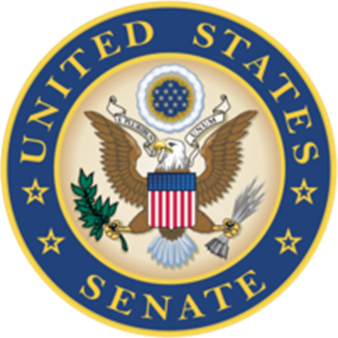 Vice President of the U.S.Presides over SenateVotes in case of t_____Ceremonial job (h___________)PRESIDENT PRO TEMPORECeremonial job/ h__________ Presides in a__________ of V.P.F_______ in line for presidencyMAJORITY LEADERTrue leader in SenateRecognized ﬁrst for all debates – w/power to f__________, this gives Majority Leader strong  inﬂuence on billsTrue leader of majority partyI_________ committee a___________ of senatorsInﬂuences Senate a________, along with Minority LeaderInformal powers, e.g., of using the mediaMINORITY LEADER AND PARTY WHIPSSame as HouseDIFFERENCES IN OPERATIONThe HOUSE of Representatives         More formal—stronger leadership from SpeakerR______ CommitteePower less evenly distributedMembers are highly specializedEmphasize tax & revenue policy & budgetThe Senate                                      Less formal—weaker leadershipF_________Power more evenly distributedMembers are generalistsEmphasis on foreign policyLonger terms—focus on bigger pictureTHE COMMITTEE SYSTEM• Real work of Cong. is done in c__________ and s_________, not on the floor of the House or Senate.• Before a bill even reaches the floor, it must first pass through a c_________, unless the committee has resisted "r________ out" the bill and the House votes to "d_________" it onto the floor for consideration on by the full body. (Senate committees lack the power to prevent bills from reaching the floor).      • Once in s________ committee, usually passed to sub_________ where they can be a________, p_______ or k________.      • Majority bills die in c__________ (p__________ v. discharge petition can be used to get bill out of committee. Seldom succeeds. Requires 218 signatures (majority) of House members.  Good luck with that!!      • Subcommittees                 – Where majority of legislative work is done                 – Where bills are mainly marked up                 – Hold Congressional Hearings• Committee functions:      1. Analyze l___________      2. Conduct i________________ of executive branch on as-needed basis      3. Conduct o______________ /investigations of executive branch agencies on an ongoing basisCongressional OversightCongressional oversight refers to the r_________, m_________, and s___________ of federal EXECUTIVE agencies, programs, activities, and policy implementation.  Oversight is done through the c__________ system.SELECTION OF COMMITTEE MEMBERSImportance of getting on the right committee, i.e., one in which a member can b______ s_______ his c_______, and thus increase his/her chances of r__________.Members are a____________ to committees by either the Committee on Committees or the Steering the Policy Committee.Whichever party has m_________ in the house will have a m________ on each committee.  Party membership is very important in Congress. It determines the agenda, which then can become public policy.Committee c_________ is of m___________ party; “r__________ member” is most senior (longest serving) member of minority party on a committeeSELECTION OF COMMITTEE CHAIRMENPower of chairmen is substantial over:Selecting committee agendaHiring staﬀMembership on subcommitteesJurisdiction of subcommitteesChairmen are selected by s________ ballot in party c________ or conferences (of party leaders) at the beginning of the term.Generally, the s___________ system is followed, i.e., the person of the majority party with the most seniority on THAT COMMITTEE is chosen chairman.Advantages of seniority system:Experience.Stability.Expertise.Reduces inﬁghting among those who would be rivals for chairmen.Disadvantages of seniority system:  Increases inﬂuence of 1 party states and decreases inﬂuence of competitive states.  No new ideas.  Out of touch. Seniority rule (system) unlikely to be abolished, because those members with the real power to abolish it are also the ones who reap the largest benefits from it.COMMITTEE SYSTEMStanding – Committees are the p_________ committees of Congress.Most important with 20 in House and 16 in SenateFocus on legislation in a particular area (i.e. foreign policy, agriculture)Develops expertise among its membersSelect – Special panels, usually t___________…  set to i__________ / r_________ issuesEx: Investigate Watergate, Organized Crime, Iran-Contra AffairJoint – Members of House and SenateSimilar to Select Committees; often focus public attention on major issuesConference – Temporary comm. to iron out diﬀerences between versions of similar billsB_____ must pass House & Senate in e______ same formIMPORTANT STANDING COMMITTEESHOUSERules: Most p_________ of all.Sets legislative calendar and establish “rules” for d_______ and a________; Set guidelines for ﬂoor debate; Limits t_______ for debateControlled by S___________; called “T_______Cop”- controls the f______ of legislation (bills). The R_______ Committee can speed up, slow down, or bury legislation/bills.Determines the type of amendments that will be allowed on a bill– Closed rule v. Open RuleClosed Rule: A rule issued by the House Committee on Rules, in which there is a strict time limit for debate and no amendments can be offered.Open Rule: In the House of Representatives, a rule that allows any amendments to a bill, regardless of whether they’re relevant to the legislation.Ways and Means: deals with t____ bills.Appropriations: deals with s_______ bills.Authorization bill allows for money to be spent.Appropriation bill provides the actual funding for the program.“E____________s:” special projects set aside by members to beneﬁt home districts or states. Dramatic rise of these in recent years. Too much “PORK”BudgetArmed ServicesIMPORTANT STANDING COMMITTEES IN THE SENATESENATEFinance: deals with tax bills.Appropriations: deals with s__________ bills.Budget- financial plan for US govForeign Relations: Highly prestigiousSenate has larger role in foreign aﬀairs than House because of treaty ratiﬁcation, ambassador, conﬁrmation provisions in ConstitutionJudiciary: Screens j________ nominees (judges to federal court system)Careful scrutiny given because of the power of the modern judicial branch and the fact that federal judges have l________ terms. Presidents Clinton and Bush 43 both criticized the committee by holding up numerous judicial nominations. Some delays under Clinton lasted many months, and in some cases, years.  The Judiciary committee approves pres nominations of fed. judges and refer to the full S___________ for approval or NOT!!CONFERENCE COMMITTEEST__________ committees comprised of members from b_______ houses to i_____ out diﬀerences between versions of similar b______ (b/c bills must pass House & Senate in e_____ same form)Develop c__________ language on a bill when House and Senate versions diﬀer (about 10% of the time).After conference committee s______ bill back to each house, n__ a____________ are allowed, and the bill generally passes.The power of these committees is such that they are often called the "t____ house of Congress."What types of committees might a representative or senator from Florida want to sit on & why?Committees often over-represent constituencies with the greatest stake in committee's business.  How does this contribute to the Iron Triangle?THE BILL PROCESS 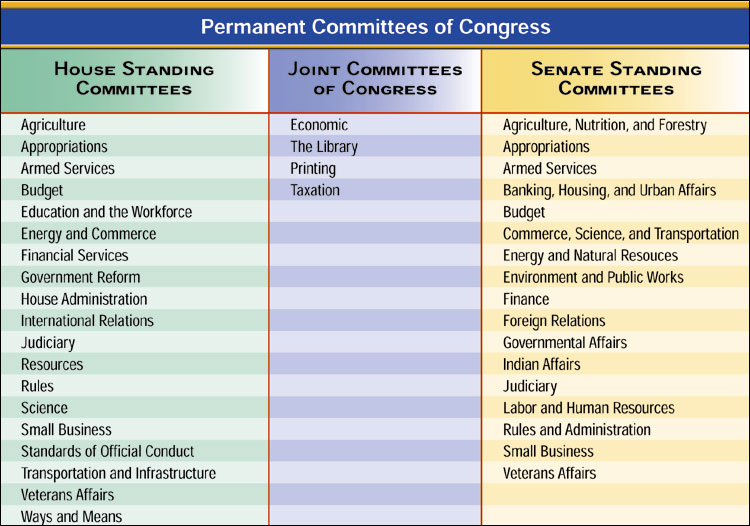 Most important power of Congress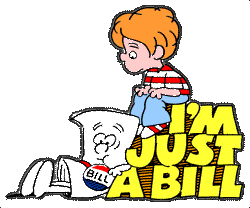 – Lengthy, deliberate, fragmented, characterized by n___________ and c____________Anyone can write a bill…O_______ a m_________ of C________ can i________ a b_____A bill can be intro. in the H______ or the S_______, but all t_____ bills must originate in H_____ of Rep.Bill must pass b_____ h_______ in the s_____ form to move onto the P__________The Bill Process: House of RepresentativesBill IntroducedReceives #/Reading… HR 123S________ of the House sends bill to a___________ Standing Committee (may set time limits on comm.)Speaker may also decide n_____ to refer bill to committee at all, eﬀectively k_________ the billStanding Committees…Critical StepOften report to subcommittee…hold h__________, may call expert witnesses, etcMost bills die in committee… p_______________Discharge Petition…what is it?  can be used to get bill out of committee. Seldom succeeds. Requires 218 signatures (majority) of House members.  Good luck with that!!Bills that receive consideration…Bills approved by subcommittee then returned to full comm. where members can m____ up or add items to billStanding Committee Options:Report Favorably “____ Pass”Pigeonhole/T_____- bill dies in committeeRequires discharge petition to resurrect bill.  A_________ and report in new formReport w/ u___________ recommendation- bill diesRules Committee (HOUSE ONLY)Once bill out of Standing Committee in the House…sent to the R______ CommitteeS__________ of the House appoints ___ /13 membersFunctions of Rules Comm.Comm. must grant a “______” (set time for appearance/debate)…failure to do eﬀectively k______ a  billRestrict or loosen time limits for debate, even p________ amendments (c________ rule)Only way to get around Rules Comm…d_________ petition/vote to suspend rulesRules on Bills:OPEN RULE In the House of Representatives, a rule that allows any amendments to a bill, regardless of whether they’re relevant to the legislation.CLOSED RULE A rule issued by the House Committee on Rules, in which there is a strict time limit for debate and no amendments can be offered.There are variations of both rules. Only g__________ amendments (amendments r__________ to the substance of the bill) are allowed under the modified open rule. The m____________ c_________ rule (also called the s__________ rule) may limit amendments to a particular section of the bill as established by the Committee on Rules.There is no equivalent to the Committee on Rules in the S__________; a bill goes from the committee directly to the Senate floor for action.THE BILL PROCESS: SENATEMirrors house, but more i________ (no r_____ committee)Referred to Committee by Senate Majority LeaderSenate M________ Leader may decide not to refer bill to Committee, eﬀectively k________ it.After committee, bills called to f_________ by majority leader (no R______ Committee)U__________ debate…ends with unanimous consentF__________, not in the Constitution. It is a S_______ Rule ONLY and not in the Constitution.Delay or prevent action on a bill by using long speeches/unlimited debate to “t_______ a bill to death”, used by m________ party to stop a bill.  Minority does not have the v________ to vote a bill out of existence.  So e___________, most bills now need 60 votes…why?_____________________________________Cloture- Process to end a ﬁlibuster.  It takes 16 senators to ask for a cloture vote60 votes needed to end a ﬁlibuster. Good luck with that!!!Why is a filibuster an effective way to kill legislation? THE BILL PROCESS:  SENATE UNANIMOUS CONSENT AGREEMENTUnanimous Consent Agreement - A unanimous consent request setting terms for the consideration of a speciﬁed bill or other measure. These agreements are usually proposed by the majority leader or ﬂoor manager of the measure, and reﬂect negotiations among senators interested in the measure.– Many are "time agreements," which limit the time available for debate and specify who will control that time. Many also permit only a list of speciﬁed amendments or require amendments to be to the measure. Many also contain other provisions, such as empowering the majority leader to call up the measure at will or specifying when consideration will begin or end.THE BILL PROCESS: SENATE HOLDThe Senate HOLD -   An i__________ practice by which a senator informs his or her ﬂoor leader that he or she does not wish a particular bill or other measure to reach the ﬂoor for consideration. The majority leader need not follow the senator's wishes but is on notice that the opposing senator may f_________ any motion to proceed to consider the measure.The Senate “hold” is an i____________ practice whereby Senators communicate to Senate leaders, often in the form of a letter, their policy views and scheduling preferences regarding measures and matters available for ﬂoor consideration. Unique to the upper chamber, holds can be understood as information-sharing devices predicated on the unanimous consent nature of Senate decision-making. Senators place holds to accomplish a variety of purposes—to receive notiﬁcation of upcoming legislative proceedings, for instance, or to express objections to a particular proposal or executive nomination—but ultimately the decision to honor a hold request, and for how long, rests with the majority leader. Scheduling Senate business is the fundamental prerogative of the majority leader, and this responsibility is typically carried out in consultation with the minority leader.The inﬂuence that holds exert in chamber deliberations is based primarily upon the signiﬁcant parliamentary prerogatives individual Senators are aﬀorded in the rules, procedures, and precedents of the chamber. More often than not, Senate leaders honor a hold request because not doing so could trigger a range of parliamentary responses from the holding Senator(s), such as af____________, that could expend signiﬁcant amounts of scarce ﬂoor time. As such, eﬀorts to regulate holds are inextricably linked with the chamber’s use of unanimous consent agreements to structure the process of calling up measures and matters for ﬂoor debate and amendment.MISCELLANEOUS FEATURESRiders: is a provision not likely to pass on its o_____ m________ that is attached to an important measure certain to pass. Its sponsors hope that it will r_______ through the legislative process on the strength of the m_____ measure.A bill with numerous riders is often called a C____________ tree billNew laws added to a bill that may or may not be related to the subject matter of the bill…Why?Usually controversial measures that can’t pass on their own or “gift” to interest groupEarmarks/Pork Barrel SpendingAppropriations bill that beneﬁts a speciﬁc constituencyHow does this help w/ reelection? ______________________________________________________________________________________________________________________________________________“An earmark is money your Congressman wisely brings home to your district. Pork is money that some other Congressman wastefully brings home to his district.”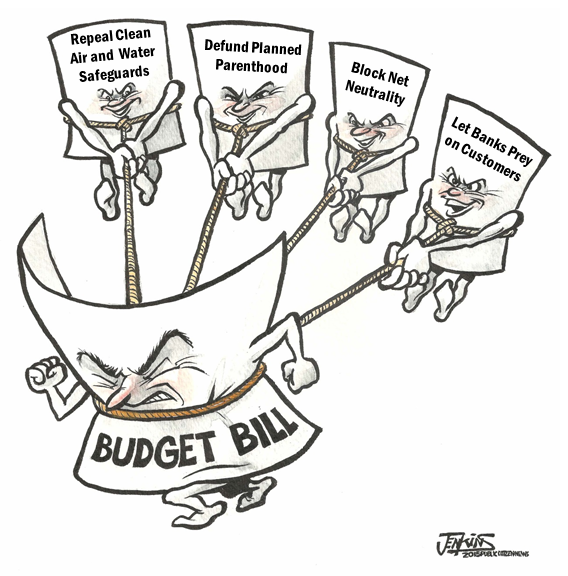 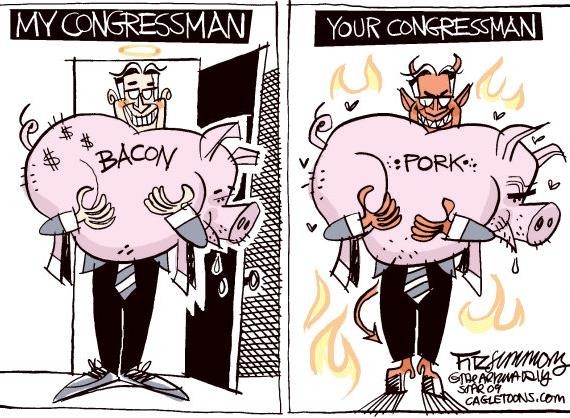 WHY DO SO MANY BILLS DIE? For the AP exam, you must know the different ways a bill can die in HR and S.Why do so many bills die?Speaker and Senate Majority Leader can kill a bill by not referring it to a CommitteeMost bills die in Committee (tabled or pigeon-holed)Either the Committee never schedules it for a vote; or the vote fails to receive a majority in CommitteeBills could also be altered by Committees to make them more likely to fail on the ﬂoor (amendments)Any Senator can block a vote with a f_____________ or the threat of one.In the House, the R_______ Committee can block a bill by never granting it a “r_____” (scheduling it for debate) or setting restrictions on debate.The president can kill a billVeto or Pocket VetoOr the t________ of a Presidential v_______ is enough to stop a bill in its tracksA bill may fail to receive a s_______ majority vote on the ﬂoors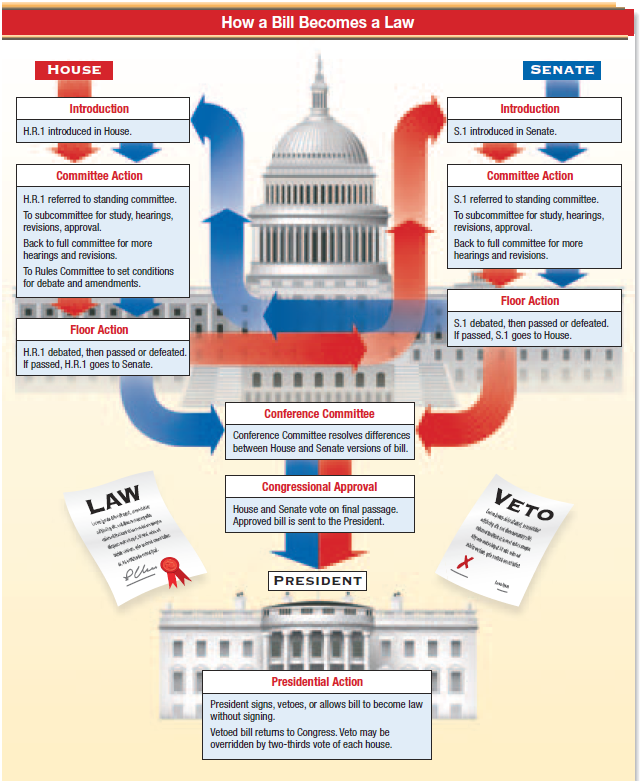 Generating a BudgetCongress must generate a budget that addresses both d____________ and m_____________ spending, and as entitlement costs grow, discretionary spending opportunities will decrease unless tax revenues increase, or the budget d_________ increases.C_______________ B___________ O_________- created by Congress to help in preparing the nations b________.  Non-p___________ accountants. Serves as a c________ on the President’s OMB- Office of Management and Budget, created by Congress to help the President prepare and present a budget to Congress.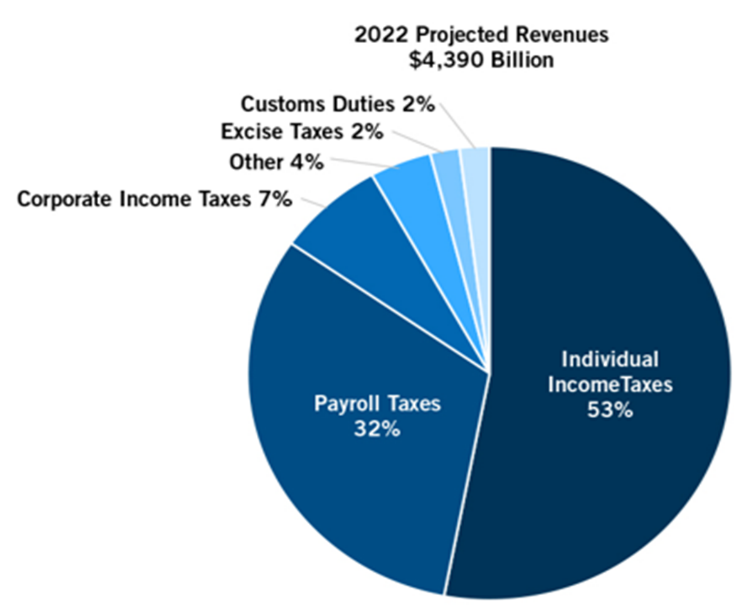 Sources of Government RevenuesFor fiscal year 2019 the gov expected to take in $2.3T.  Gov revenue comes from 5 sources:1.2.3.4.5.Mandatory SpendingGovernment spending the budget for fiscal year 20l9 called for spending $4.4 trillion. Each year spending falls into three categories: m_______________ spending, i_____________ on debt, and d_____________ spending.Mandatory spending is payment r__________ by l______; m___________, for certain programs.S__________ S___________M___________/ M_____________Are the largest spending expense for the gov.In 2016, US gov collected $3.3T in revenues but spent $3.99T running a deficit- gov spent more than it collected in taxes.  Add up all the deficits and you get the national debt.  The nation debt now stands at $29.9Trillion.Discretionary SpendingDiscretionary spending is money f__________ a___________ by the President and v_________ on by Congress during the a_______________ process each year. Largest discretionary budget item is national d______________.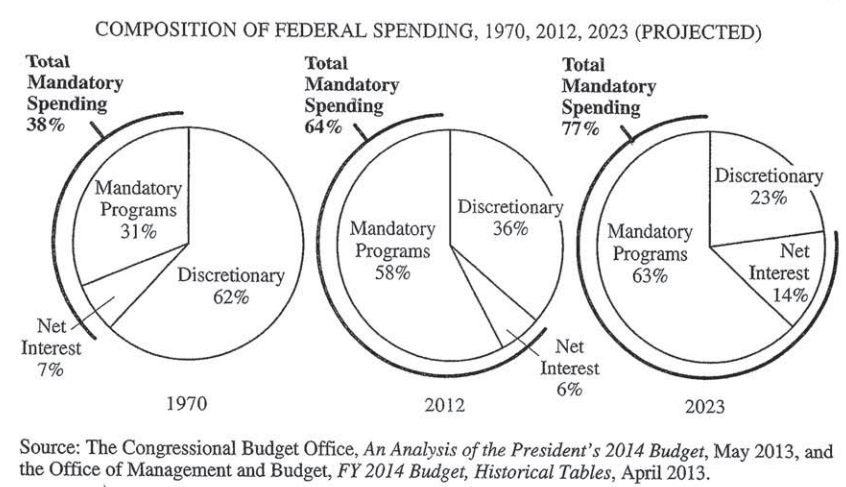 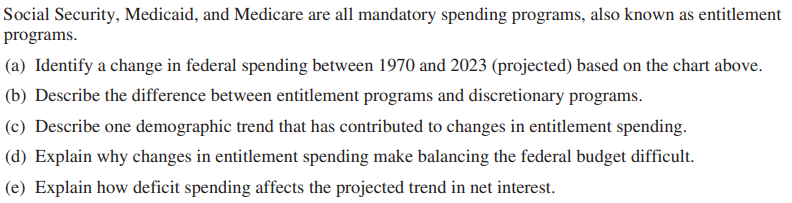 